РЕЗЮМЕ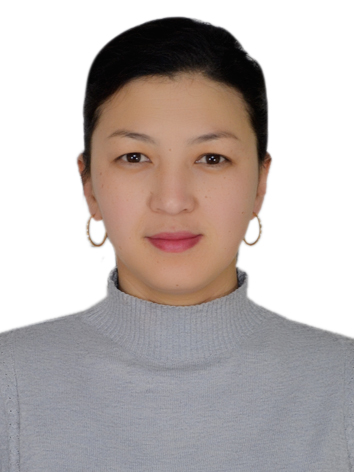 Тажибаева Анара АкынбековнаКыргызстан, Ош шаарыАкбуура 3 кочосу, (0777) 52 76 55, (0556) 25 48 66anarka_1709@mail.ruЖеке маалыматТуулган жылы, жери: 17-сентябрь 1984-жыл                     Ташкент шаары, ОзбекистанУлуту: кыргызҮй-бүлөөлүк абалы: үй-бүлөлүү, 4 баланын энесиБилимиЖогорку2000-2005     Ош Мамлекеттик УниверситетиДуйнолук тилдер факультети Англис тил мугалими2014-2016             Ош Мамлекеттик Университети Магистратура болуму Филология багыты боюнча Магистр академиялык даражасы2017- 2021Ош Мамлекеттик Университети Аспирантура болуму2013-2018       Лингва Англис тил мектеби, БишкекАнглис тил мугалимдерин окутуучу тренер-менторЭмгек тажрыйбасыОшМУдагы эмгек стажы:                           17 жылЖалпы эмгек стажы:                                   17 жыл2005-учурда  Ош Мамлекеттик Университети, Дуйнолук тилдер жана маданият факультети, Англис тилинин фонетикасы жана грамматикасы кафедрасынын окутуучусу2018-учурда      Орто Азия Университети, Узгултуксуз жана улантылуучу билим беру мектеби окутуучуЖеке сапаттарыИшке жооптуу мамиле жасоо, уюштуруучулук мүмкүндүктөр, топ менен иштей билүү, тапшырмаларды жана өз убагында аткаруу, стресске туруктуу, ийкемдүү, Жеке кондумдоруМыкты жазуу жана оозэки баарлашуу жондомдуулугуКомпьютердин Office топтомундагы MS Word, MS Excel, MS Power Point программалар менен иштооТил билүүсүКыргыз тили – мыкты, орус тили – мыкты, англис тили – мыкты, немец тили-орто 